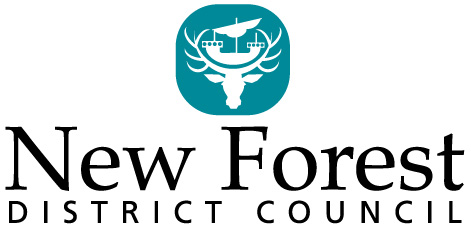 ROAD CLOSURE APPLICATION FORMS21 TOWN POLICE CLAUSES ACT 1847Please read the guidance notes on our website before completing this form. It is important that you give as much detail as possible. This application should be made at least three months before the date of the event but no more than four months before the event.Please submit ONE Road closure per application only. All boxes must be completed or N/A added if not applicable.Please email this form together with the other required documents to Licensing@nfdc.gov.ukOr post toLicensing SectionNew Forest District CouncilAppletree CourtBeaulieu RoadLyndhurstHampshireSO43 7PA. Applicant detailsName of applicant (s)AddressContact phone numberEmail addressIf applying on behalf of an organisation/charity, please provide the name and any registration/charity number2. Event detailsName of eventType of event (please delete as appropriate)Rolling road closure (procession, carnival, a march) or   fixed road closure3. Closure details3. Closure detailsDate of closureDate of closureTime of closure (from and to)Time of closure (from and to)Names of roads to be closedNames of roads to be closedNames of roads to be used for diversionNames of roads to be used for diversionParish Council areaNFDC Ward areaEstimated number of attendeesEstimated number of vehicles (for a parade)Number of marshals at the eventIf the proposed road closure or diversion should affect any of the following, you must engage and inform them of the closure (see guidance 4.1 to 4.5).Taxi ranksBus stopsShopping areasCar parksPedestrian or vehicle accessIf the proposed road closure or diversion should affect any of the following, you must engage and inform them of the closure (see guidance 4.1 to 4.5).Taxi ranksBus stopsShopping areasCar parksPedestrian or vehicle access4. Public liability insurance details (must be for at least £5 million)Insurance company name and addressPolicy number5. Checklist – These documents must be included with the application. If there are any documents missing this may result in rejection of the application or a delay in processing.Tick enclosed/attached                                                                                 5. Checklist – These documents must be included with the application. If there are any documents missing this may result in rejection of the application or a delay in processing.Tick enclosed/attached                                                                                  Traffic Management Plan. The plan must include a map indicatingthe road(s) to be closed, the diversion proposed and location of proposed signage to alert members of the public to the closureCopy of the public liability insurance policy valid on the date of the eventFee  £184.00 per closureA fee is required for each road closure application unless the event falls under one of the following exemptions:-Carnival processions (where street trading (stalls) does not take place) Remembrance Day parades, scout and guide parades, Church Services and Church parades, Christmas events, Street parties,Pancake races, Walks of witness,Please refer to the Road Closure Guidance for further information. We will contact you on the phone number you have provided above to obtain a card payment.6.Conditions            1.I/we will sign the event safely in accordance with Chapter 8 of the Home Office Guide, taking into account the requirements and advice in Parts 1 and 2 of Chapter 8 of Traffic Safety Measures and Signs for Road Works and Temporary Situations(TSRGD) 1.       2.I/we will pay the Council's reasonable costs for providing additional signs that should have been provided and removing both unauthorised signs and signsbeing left in position when the road is not closed.3.I/we will ensure that the required signs, barriers etc. including those detailed in the Traffic management Plan shall be erected at the stated locations and that I/we will ensure thatthere are Marshals at least at all the closure points.  I/we will also ensure that additional instructions given by the Police and Highway  Authority are complied with.4.I/we will ensure that the signs barriers etc. detailed in the Traffic management Plan or required by the Police or Highway Authority will not contain commercial advertising and are maintained throughout the duration of the closure/diversion.5.I/we will ensure that access for emergency vehicles is maintained at all times.6.I/we will ensure that a Public Liability Insurance Policy has been arranged for the event, to cover the period of the closure, for a minimum amount of £5 million.  A copy of proof of Insurance must be provided to the Council  with the application.7.At the time of making my application, I/we will notify the proposed closure to the occupiers of all properties (or, in the case of land or unoccupied property, the owner or anyone who may legitimately require access) whose vehicular or  pedestrian accesses will be directly affected by the closure.8.I/we will take reasonable steps to publicise the closure locally two and three weeks before the closure takes effect by publishing leaflets, displaying notices  in local shops and/or placing notice(s) in local newspapers.  I/we will also provide appropriately worded advanced notification signs (black lettering on yellow background approximate width 1m) on site for a minimum of one week in advance of each closure.9.I/we will inform local bus companies and taxi operators of the closure in writing.10.I/we will understand that the closure will not be approved if there are  unresolved objections from any of the consultees.11.I/we will take reasonable steps to ensure that during the period of the closure no unlawful trading takes place on the public highway that has been closed.12.During the period of the closure I/we will take reasonable steps to ensure that pedestrians have access at all times to premises either situated on or adjacent to the road(s) to be closed or to other premises with sole pedestrian access from the road(s) to be closed.13.During the period of the closure I/we will ensure that where practicable all reasonablesteps are taken to allow vehicular access and deliveries to any premises situated on oradjacent to the road and that the occupiers 	of such premises are informed of the reason for the closure, dates/times of the closure and details of the event.14.I/we undertake to comply with the requirements of the Health and Safety at Work, Act 1974.  I will ensure that I fully understand the requirements for signing and guarding temporary road closures and diverting traffic and that I/we will seek expert advice if there are any requirements, obligations, procedures etc. I/we are not certain about.  15.I understand that by signing the form I/we are personally liable for the accuracy of the information provided to the Council in connection with the application for a road closure. Also that New Forest District Council is not responsible for any costs incurred by the applicant, the Police, Highway Authority (Hampshire County Council) or any third party.16.During the course of the road closure I/we will be responsible for ensuring that the areas affected by the closure are so far, as is reasonably practical,kept free from rubbish and litter at all times and when the event finishes to ensure that the area affected is left clear of rubbish and litter and in a clean and tidy condition to the satisfaction of the Council. In the event that the rubbish and/or litter is not removed, I/we agree for the Council to clean up the area as necessary and to recover the costs fromme/us.17.I/we agree that any of the information given by me can be disclosed by the Council tothird parties and held on the Council’s database.18.Other conditionsHighway Authority Standard Conditions:Applicants must comply with the Highway Authority’s standard conditions which normally include the items listed below but will be formally notified following the consultation exercise:1The proposed diversion and marshalling shall be submitted to and approved by the local Police.  Confirmation of such approval shall be forwarded to Hampshire County Council’s Highways team.2The organisers shall provide adequate signing for diverted traffic in accordance with Chapter 8 of the  Signs Manual 1991.  Details of such signing shall be forwarded to Hampshire County Council’s Highways.3Adequate provision shall be maintained for access, e.g. the emergency vehicles, including those not mentioned but where access is deprived.7. I/we hereby agree to the conditions abovedateSigned byPrint name(s)